Elementary K-6th GradeBreakfast and Lunch Free to All Students forSY 21-22No school 2/18 and 2/21We are still experiencing some shortages, we will try and keep you informed as soon as we are aware.Thank you for your patience.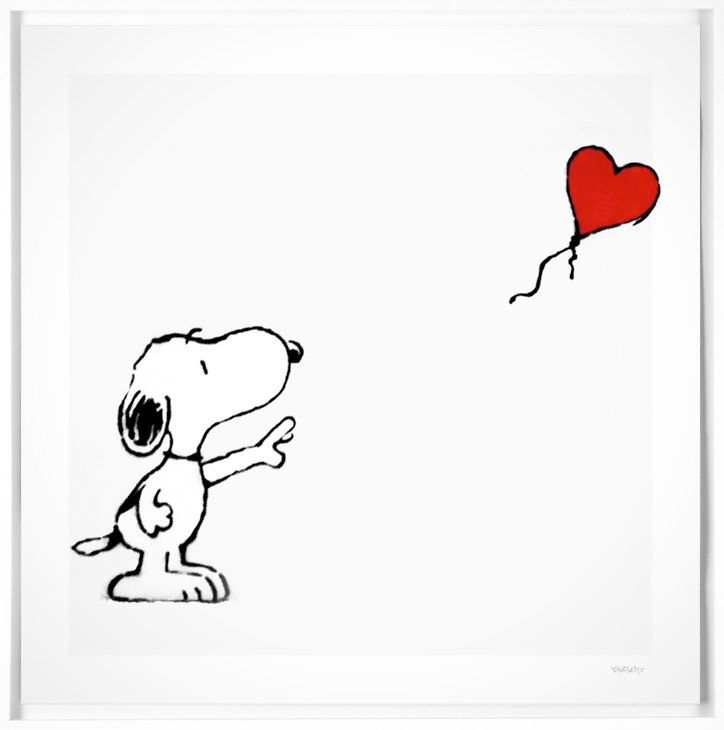 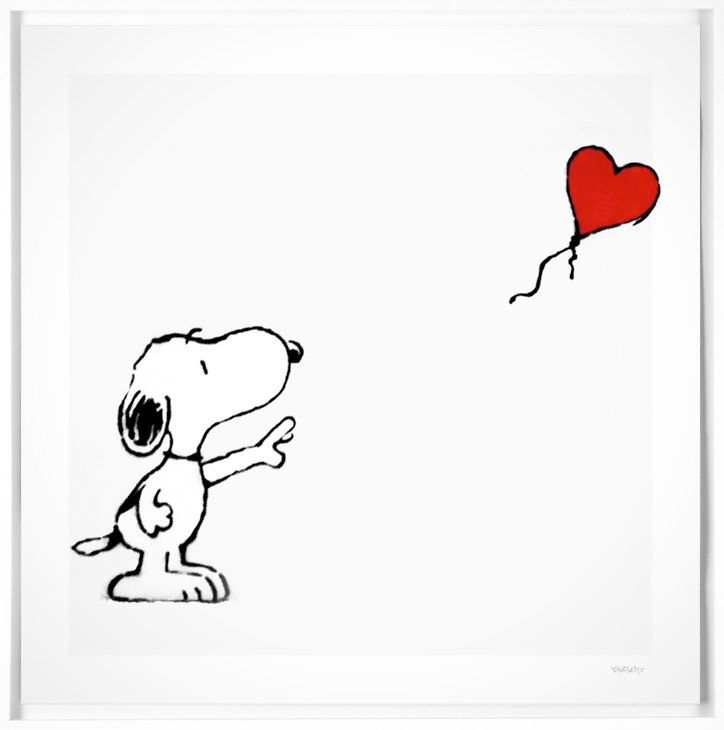 BBQ Pulled PorkWG BunPotatoFruitMilkNachosMeat, Cheese, ChipsRefried Beans, SalsaCornFruitMilkChicken NuggetsMashed Potatoes/GravyRollFruitMilkCOOK’SCHOICEPizzaPeasCinnamon ApplesMilkChicken Patty/WG BunBaked BeansBroccoliFruitMilkSoft Shell TacoMeat, Cheese, ShellSalsa, LettuceDragon PunchFruitMilk   Chicken & Noodles     Mashed PotatoesHot RollFruitMilkFajita WrapMeat, Cheese, ShellSalsa, LettuceFruitMilkBreakfast for LunchWaffles, SyrupEgg100% JuiceFruitMilkHotdog/WG BunPotatoFruitMilk Grilled Chicken WrapMeat, Cheese, ShellLettuce, CornFruitMilk  Hot Turkey & CheeseWG BunPotatoFruitMilkWINTERBREAKPRESIDENT’SDAYNOSCHOOLFiestada PizzaGreen BeansFruitMilk  Chicken Tender WrapTenders, Cheese, ShellLettuce, DressingCornFresh Apple SlicesMilkMostaccoli In Meat SauceGarlic Cheese BreadPeasFruitMilk  Hot Ham & CheeseWG BunPotatoFruitMilkThis Institution is an equal opportunity provider                                                                                                                                                                       Menu subject to changeBBQ GrilledChicken Patty/WG BunPotatoFruitMilk